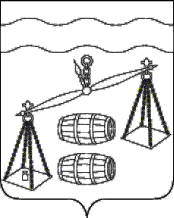 Администрация сельского поселения 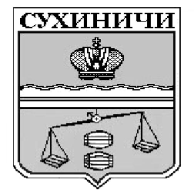 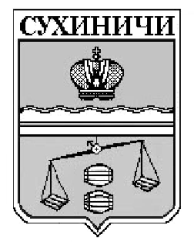 «Деревня Юрьево»Сухиничский районКалужская областьП О С Т А Н О В Л Е Н И Еот 12.04.2022 года                                                                                           №10аО проведении месячника пожарнойбезопасности на территории сельскогопоселения «Деревня Юрьево»  В целях осуществления профилактических мер по предупреждению пожаров и гибели на них людей, ПОСТАНОВЛЯЮ:Провести на территории сельского поселения «Деревня Юрьево» месячник пожарной безопасности с 15 апреля 2022г.по 15 мая 2022г.Утвердить план мероприятий по проведению месячника пожарной безопасности на территории СП «Деревня Юрьево».(прилагается)Итоги проведения месячника пожарной безопасности рассмотреть на заседании руководителей социальных объектов в администрации СП.Контроль за выполнением настоящего постановления возлагаю на себя.Глава администрацииСП «Деревня Юрьево»                                                            Т.Н.Закутняя